CHRISTOPHER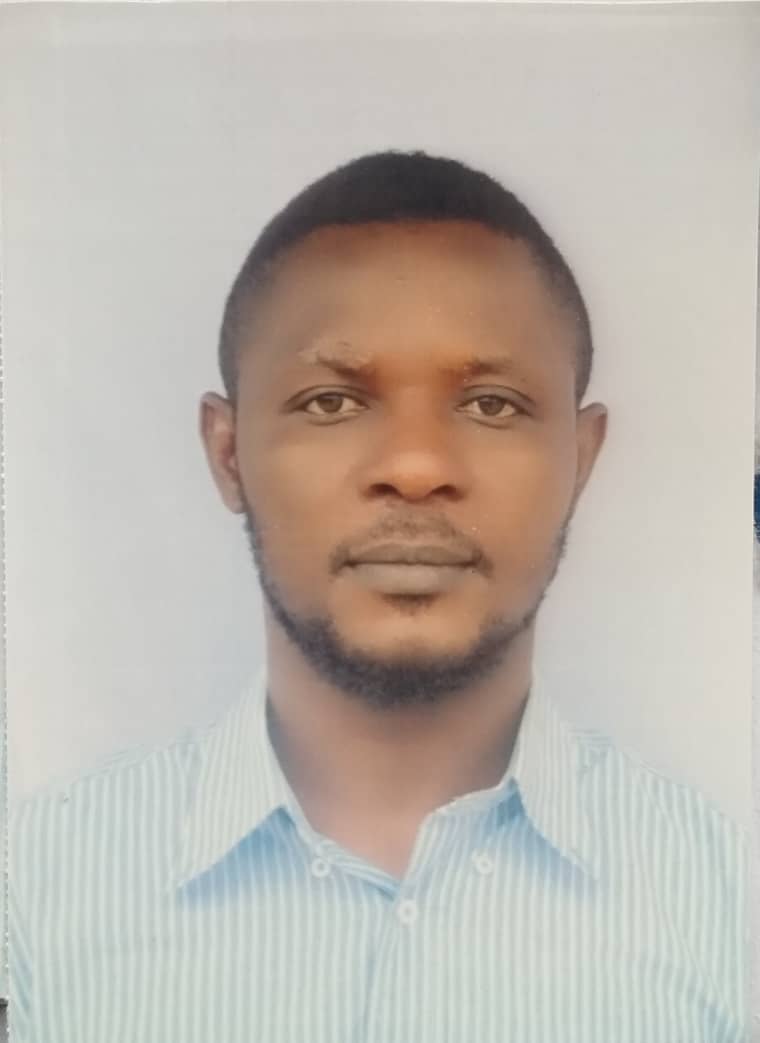 Physical TherapistMale  (Single; Nigerian)Date of Birth: 29th April, 1991  				E-mail: isinetugo-391805@gulfjobseeker.com OBJECTIVEA diligent, energetic, hardworking and multi-skilled physiotherapist with vast potentials and willingness to learn and contribute to quality health care; through lifelong hard-work, researches, learning, perseverance and self-responsibility to personal and professional development.PROFESSINAL WORK EXPERIENCESMEDICAL CENTRE, YENAGOA NIGERIA 			 APRIL 2018 - APRIL 2019        (Under one year compulsory National Youth Service: NYSC)USMANU DANFODIYO UNIVERSITY TEACHING HOSPITAL SOKOTO APRIL 2017 - APRIL 2018 (One year internship program under supervision)Job Responsibilities:Examination and diagnosing sick and injured patients (in pains or with disabling medical conditions) on their ailments and then planning appropriate treatments for them; in doing so, taking cultural and social sensitivities into considerationStudying the past medical history of a patient to ensure they have no allergies or contraindication.Giving appropriate health education and advice to patients especially on the resulting condition to enable self-management.Executing the planned treatment towards achieving both short and long term goals at the ideal term.Devising and discussing various treatment options extensively with patients.Educating/Advising patients on health matters for preventive measures.Maintaining accurate medical records and documentation of patient’s case history in details. Referring patients to hospitals or specialist clinics for further investigation (If necessary).Reviewing tests/scan results to identify any abnormality.Ensuring a safe work environment for the patients and staff.Supervising other administrative and junior healthcare staff.EDUCATION2011-2016	Nnamdi Azikiwe University, Awka Anambra state.		Bachelor in Medical Rehabilitation (BMR) Physiotherapy major2003-2009	Our Lady’s Comprehensive Secondary School, Nkpor-uno, Anambra state.		West African Senior School Certificate Examination (WASSCE)1996-2003	Awada Primary School, Awada Obosi, Anambra state.	             First School Leaving Certificate (FSLC).PROFESSIONAL MEMBERSHIPMember, Nigerian Society of Physiotherapist (NSP)RESEARCH WORK (PROJECT):Topic: Physical activity, Psychological functioning (cognition, anxiety and depression), quality of life and seizure severity among people with epilepsy in a Nigerian population. PERSONAL ATTRIBUTES Good communication skills and fluency in EnglishComputer proficiency in internet applications, Microsoft offices (word, excel and power point), and a good knowledge of SPSS.Experienced in leadership and event organization roles.Ability to plan, conduct or coordinate a community outreach.Strict safety precaution approach in patient management.A good team worker in regards to patient care and rehabilitation. INTEREST AND ACTIVITIES	Reading, Sports, Music and TravellingREFEREES:Will be provided on request